Tiszavasvári Város Polgármesterétől4440 Tiszavasvári Városháza tér 4.Tel.: 42/520-500,	Fax: 42/275-000,	e-mail: tvonkph@tiszavasvari.huTPH/315-9/2021.22/2021.HATÁROZAT       - veszélyhelyzetben átruházott hatáskörben meghozott döntésről - A Tiszavasvári Kábítószerügyi Egyeztető Fórum 2020. évi szakmai beszámolójáról A katasztrófavédelemről és a hozzá kapcsolódó egyes törvények módosításáról szóló 2011. évi CXXVIII. törvény 46. § (4) bekezdésében biztosított jogkörömben, Tiszavasvári Város Önkormányzata Képviselő-testülete helyett átruházott hatáskörben eljárva az alábbi határozatot hozom: Döntök arról, hogy a Tiszavasvári Kábítószerügyi Egyeztető Fórum 2020. évi szakmai beszámolóját a határozat melléklete szerinti tartalommal elfogadom.INDOKOLÁSA Tiszavasvári Kábítószerügyi Egyeztető Fórum a 2020. évi Munkaterve alapján szakmai konferenciát, sportnapot, valamint több prevenciós programot kívánt megvalósítani. Ezeket a rendezvényeket sajnos a járványhelyzet miatt nem volt lehetőség megtartani. Amennyiben a körülmények engedik, a 2021. évben tervezik megrendezni ezen eseményeket, kiegészülve újabbakkal. Az elmúlt évben egy alkalommal volt lehetőség KEF megbeszélést tartani, melyen a tagok többsége megjelent, így a tisztújítás eredményesen lezajlott. 
Az új elnök Makkai Jánosné, társelnök Takács Éva, a titkár pedig Gombos-Boczák Anita lettek.A tavalyi év során a háttérmunka, az előkészületek voltak hangsúlyosak, például a „Hagyományok a közösségekért – Közösségek a hagyományokért” hagyományőrző rendezvények elnevezésű projekt határidő-módosításhoz kapcsolódó feladatai tekintetében, melyhez kapcsolódó programok szintén 2021-ben valósulhatnak meg.Decemberben a Szabolcs-Szatmár-Bereg Megyei Önkormányzat megkeresése nyomán támogatási kérelmet (szakmai program és költségvetés) nyújtottak be, melynek eredményeként 500.000 Ft támogatást nyertek el, amely összeget Tiszavasvári Város Drogstratégiájának megújítására, valamint kisebb eszközbeszerzésre terveznek fordítani.Magyarország Kormánya a veszélyhelyzet kihirdetéséről szóló 478/2020. (XI.3.) Korm. rendeletével az élet- és vagyonbiztonságot veszélyeztető tömeges megbetegedést okozó SARS-CoV-2 koronavírus világjárvány következményeinek elhárítása, a magyar állampolgárok egészségének és életének megóvása érdekében Magyarország egész területére veszélyhelyzetet hirdetett ki.A katasztrófavédelemről és a hozzá kapcsolódó egyes törvények módosításáról szóló 2011. évi CXXVIII. törvény 46. § (4) bekezdés értelmében: Veszélyhelyzetben a települési önkormányzat képviselő-testületének, a fővárosi, megyei közgyűlésnek feladat- és hatáskörét a polgármester, illetve a főpolgármester, a megyei közgyűlés elnöke gyakorolja. Ennek keretében nem foglalhat állást önkormányzati intézmény átszervezéséről, megszüntetéséről, ellátási, szolgáltatási körzeteiről, ha a szolgáltatás a települést is érinti.A katasztrófavédelmi törvény hivatkozott rendelkezései szerinti jogkör alapján a polgármester veszélyhelyzet esetében jogosult az önkormányzat zökkenőmentes működése érdekében intézkedni.Fentiek alapján a kialakult járványügyi helyzetre tekintettel a rendelkező részben foglaltak szerint döntöttem.  Tiszavasvári, 2021. január 28.                                                                                                                                                                                             Szőke Zoltán                                                                                                         polgármester22/2021. (I.28.) PM. határozat melléklete: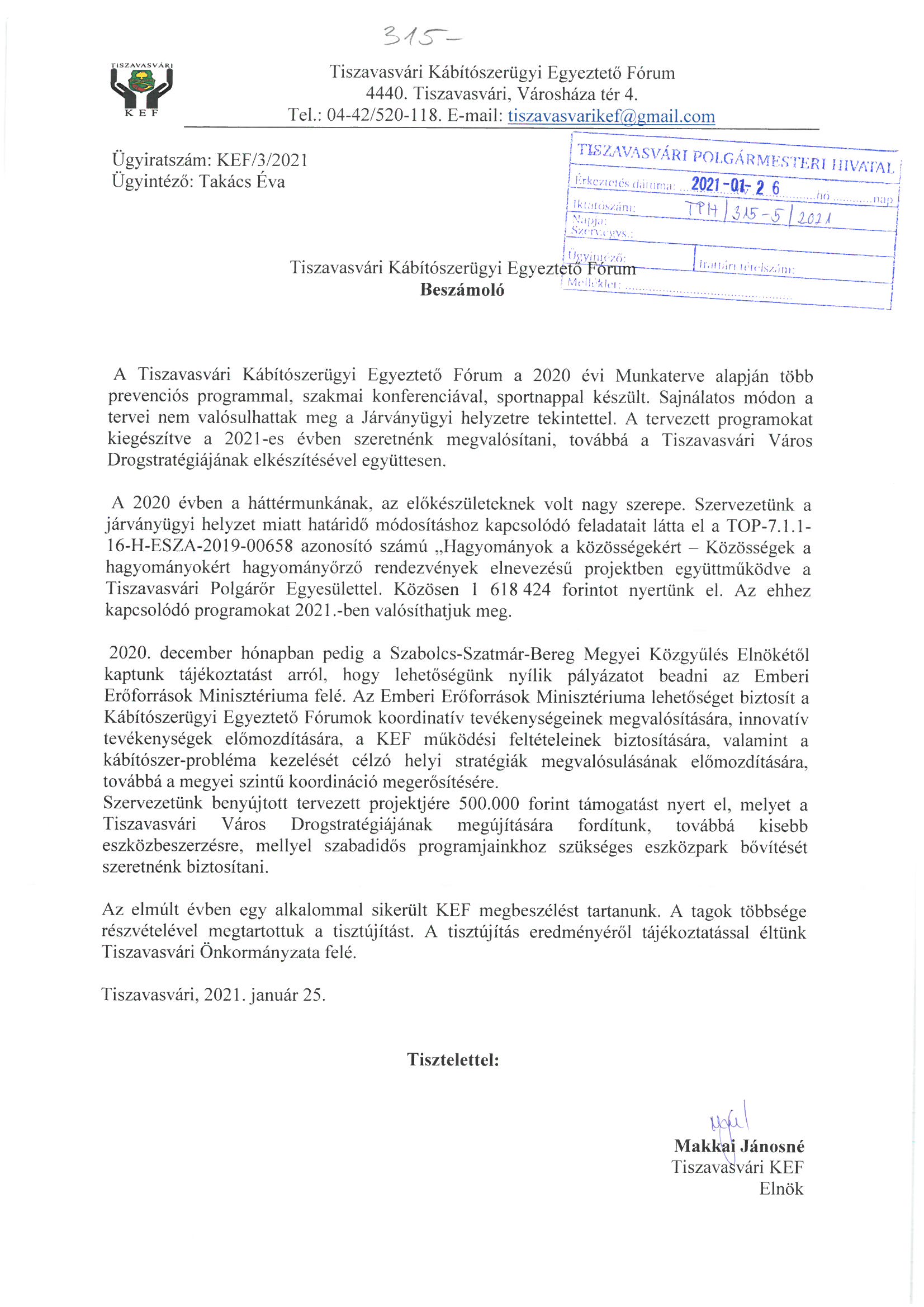 